Фонд развития науки и культуры приглашает Вас принять участие в 8-ой Международной научно-практической конференции «Роль науки в развитии общества(перспективные технологии, науки о жизни)»,  которая состоится 3-5 октября 2016 г.Берлин,  Германия Конференцию проводят:Фонд развития науки и культуры( Россия), Scientific News of Cyprus LTD(Кипр)при поддержке Министерства образования и науки Российской Федерации.Цель конференцииОбсуждение и публикация научных достижений ведущих ученых, аспирантов, магистрантов и студентов, определение возможностей решения актуальных проблем развития общества, а также установление творческих связей ученых разных стран, повышение эффективности использования научного потенциала вузов, научных организаций и предприятий в решении приоритетных научно-методических задач развития Российской и зарубежной науки.Тематика секций конференцииСекция 1 – проблемы правового регулированияСекция 2 - социально-экономические проблемы развития обществаСекция 3 - естественные наукиСекция 4 - машиностроение и приборостроениеСекция 5 - формирование и совершенствование энергетического комплексаСекция 6 - автоматизация и роботизацияСекция 7 - теория и практика агропромышленного комплексаСекция 8 - связи с общественностьюСекция 9 - развитие информационных технологийСекция 10 - современные проблемы экологииСекция 11 - проблемы современной филологииСекция 12 - управление качеством как инструмент эффективностиСекция 13 - современное состояние и перспективы пищевой промышленностиСекция 14 - современное состояние и перспективы химической промышленностиСекция 15 - прогрессивная педагогикаСекция 16 - актуальные вопросы биотехнологий и медициныСекция 17 - архитектура и строительствоСекция 18 - значимые вопросы истории, психологии и социологииСекция 19 - актуальные вопросы бухгалтерского учета, анализа и аудитаОрганизаторы конференции: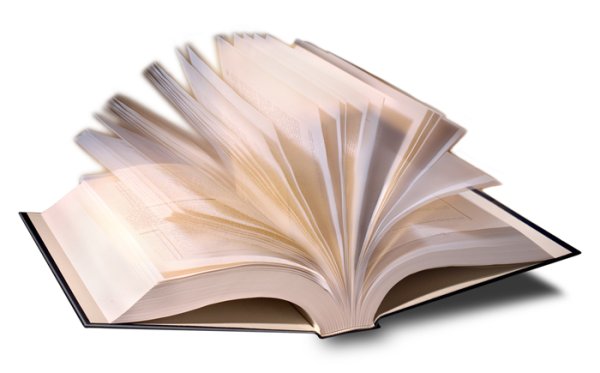 Воронкова Ольга Васильевна, главный редактор научного журнала «Глобальный научный потенциал», председатель редколлегии, д.э.н., профессор,  Россия.Тютюнник Вячеслав Михайлович, д.т.н., к.х.н., профессор, директор Тамбовского филиала Московского государственного университета культуры и искусств, президент Международного Информационного Нобелевского Центра, академик РАЕН, Россия.Санджай  Ядав, д.ф.н., зав. кафедрой английского языка,  Колледж им. Св. Палуса, Патна, Бихар, Индия.Беднаржевский Сергей Станиславович, зав. кафедрой «Безопасность жизнедеятельности», Сургутский государственный университет, д.т.н., профессор, лауреат Государственной премии РФ в области науки и техники, академик РАЕН и Международной энергетической академии, Россия.Петренко Сергей Владимирович, к.т.н., доцент, зав. кафедрой «Математические методы в экономике», Липецкий государственный педагогический университет, Россия.Надточий Игорь Олегович, к.ф.н., доцент, зав. кафедрой «Философия»; Воронежская государственная лесотехническая академия, Россия. Харуби Науфел (Кharroubi Naoufel), к.т.н., доцент кафедры компьютерных технологий Высшего института технологических исследований (High Institute of Technology Studies of Kairouan), Тунис. Чамсутдинов Наби Умматович, д.м.н., профессор кафедры факультетской терапии Дагестанской государственной медицинской академии МЗ СР РФ, Дагестан.Ду Кунь, к.э.н., доцент кафедры управления и развития сельского хозяйства Института кооперации Циндаоского аграрного университета, г. Циндао, Китай.У Сунцзе – к.э.н., преподаватель Шаньдунского педагогического университета, г. Шандунь, Китай. Аманбаев Мурат Нургазиевич, д.ф.н., профессор, президент Международной   Бизнес Школы при АО «КазЭУ им. Т. Рыскулова», Казахстан.Организаторы:Конференцию проводят:Фонд развития науки и культуры (Россия), Scientific News of Cyprus LTD(Кипр)при поддержке Министерства образования и науки Российской ФедерацииСпонсор:ИД «ТMБпринт»Научно - издательский центр:Издательский дом научной литературы «ТМБпринт»Рецензируемый научный журнал «Глобальный научный потенциал» (Санкт-Петербург),  вошедший в перечень ВАК ведущих рецензируемых научных журналов и изданий, в которых должны быть опубликованы основные научные результаты диссертации на соискание ученой степени доктора и кандидата наук.Конференция - часть научных мероприятий, проводимых ежегодноФондом развития науки и культуры и его партнерами.http://globaljournals.ruУСЛОВИЯ УЧАСТИЯУчастниками конференции считаются только те авторы, которые выполнили все условия, содержащиеся в настоящем приглашении.Место и время проведенияС 3 по 5 октября 2016 г.  Берлин,  Германия  Университет им. Гумбольдта, аудитория 2014A (на 75 мест), 1-й этаж, в главном здании университета, по улице  Унтер-ден-Линден 6,;3 октября  с 17:00 до 18:00 ч. Регистрация в гостинице Hotel Berlin  (Отель Берлин); 4 октября с 9.00 до 10.00 ч. - регистрация участников Университет им. Гумбольдта, аудитория 2014A (на 75 мест), 1-й этаж, в главном здании университета, по улице  Унтер-ден-Линден 6;4 октября - открытие конференции Университет им. Гумбольдта, аудитория 2014A (на 75 мест), 1-й этаж, в главном здании университета, по улице  Унтер-ден-Линден 6; 5 октября - закрытие конференции.Формы участияУчастникам предоставляется:возможность принять участие в работе конференции;программа конференции;возможность представить устный доклад  продолжительностью 10 минут  на изложение и 5 минут на вопросы и ответы, или стендовый доклад, размером 80/90 см. Продолжительность стендовой сессии - 1 час. Замечания: аспиранты, магистранты и студенты имеют право представлять только стендовые доклады. Желательно, чтобы стендовые доклады были на английском языке и обязательно имели расширенное резюме на английском языке; возможность разместить статью объемом 5 страниц и более (за дополнительную плату 1000 руб./стр.) в научном журнале «Глобальный научный потенциал» и получить 1 экземпляр журнала с  авторской публикацией. Статьи обязательно должны быть оформлены согласно требованиям;второй доклад по желанию автора может быть опубликован в зарубежном журнале, издаваемом на Кипре «Сomponents scientific and technological progress», стоимость публикации объемом 5 страниц – 3000 руб. и более (за дополнительную плату 600 руб./стр.), язык публикации английский;бесплатное размещение статьи в системе Российского индекса научного цитирования (договор № 2011/30-02), а также на сайте http://globaljournals.ru, если соблюдены все требования для публикации в журнале; представленные статьи рассматриваются и принимаются для публикации редакционным советом в порядке их представления; статьи рецензируются и рекомендуются для публикации двумя независимыми рецензентами;перевод с русского на английский, если это необходимо;кофе-паузы.В том случае, если не указана форма выступления (устный или стендовый доклад), Оргкомитет сохраняет за собой право определить ее самостоятельно.Перечень документов необходимых для участия в конференции:Регистрационная карта участника;Статья на английском и русском языках;Рецензия на статью с подписью рецензента;Договор и акт;Копия платежного документа, подтверждающего оплату участия в конференции.Официальные языкиАнглийский, русский. Основной язык - английский. В случае необходимости будет обеспечен  синхронный перевод. До 30 сентября 2016 г. участники должны выслать  организаторам доклад (не менее 5 страниц), представленный для публикации научной статьи, переведенный на английский язык, для обработки переводчиками. Если это условиe не будет выполнено, устные доклады, для которых не был получен английский перевод в указанный срок, будут включены в программу как стендовые, без согласия авторов.Выступление с докладомРазмер доклада должен быть не менее 5 страниц,  оформленных в соответствии с ниже указанными требованиями. За каждую дополнительную страницу  назначается дополнительная плата. Допускается участие с двумя докладами. Они могут быть представлены в устной форме или как стендовые. Продолжительность устных докладов- максимум 10 минут на изложение, а стендовой сессии - 1 час. Второй доклад по желанию автора может быть опубликован в зарубежном журнале, издаваемом на Кипре «Сomponents scientific and technological progress», язык публикации английский.Технические средства презентацииВ распоряжении участников конференции будут мультимедийный проектор и компьютер. Презентации для мультимедийного проектора должны быть подготовлены в программе Power Point. Презентации высылаются предварительно на электронную почту организаторов, при этом файлы должны быть подписаны  фамилией  участника.О публикации статей Допускается публикация двух статей и одной в соавторстве с другим участником. Каждая статья рецензируется двумя анонимными и независимыми рецензентами. Статьи публикуются преимущественно на английском языке. Также допускаются к публикации статьи  на русском языке. Второй доклад по желанию автора может быть опубликован в зарубежном журнале, издаваемом на Кипре «Сomponents scientific and technological progress», стоимость публикации объемом 5 страниц – 3000 руб. и более (за дополнительную плату 600 руб./стр.), язык публикации английский.Статьи принимаются в авторской редакции, и Оргкомитет не несет ответственности за их содержание.Статьи публикуются в сотрудничестве с Фондом  развития науки и культуры. Все статьи, независимо от их формата представления, будут опубликованы в научном журнале «Глобальный научный потенциал», вошедшем  в перечень ВАК ведущих рецензируемых научных журналов и изданий, в которых должны быть опубликованы основные научные результаты диссертации на соискание ученой степени доктора и кандидата наук.Второй доклад по желанию автора может быть опубликован в зарубежном журнале, издаваемом на Кипре «Сomponents scientific and technological progress», язык публикации английский.Журнал «Глобальный научный потенциал» зарегистрирован Федеральной службой по надзору  за соблюдением законодательства в сфере массовых коммуникаций и охране культурного наследия. Свидетельство ПИ № ФС77-44213.Информацию о журнале можете прочитать на: http://globaljournals.ruИнформация об опубликованных статьях регулярно предоставляется в систему Российского индекса научного цитирования (договор № 2011/30-02).Характеристика издания: печатный вариант издания  в виде выпуска журнала «Глобальный научный потенциал». Издание надежно защищено использованием специальных технологий. Идентифицируется международным издательским номером ISSN № 1997-9355 (подписной индекс  Агентства «Роспечать» № 83128) для периодических изданий.Зарубежный журнал «Сomponents scientific and technological progress»,  издается на Кипре. Публикация в зарубежных журналах учитывается ВАК как публикация в изданиях перечня ВАК ведущих рецензируемых научных журналов и изданий, в которых должны быть опубликованы основные научные результаты диссертации на соискание ученой степени доктора и кандидата наук.  Издание надежно защищено использованием специальных технологий. Идентифицируется международным издательским номером ISSN № 1997-9347.Информация об опубликованных статьях регулярно предоставляется в систему Российского индекса научного цитирования (договор № 124-04/2011R).Информацию о журнале можете прочитать на: http://globaljournals.ruАвторы сохраняют свои авторские права на статьи, неся полную ответственность за их содержание. Статьи проходят обязательную предварительную проверку на плагиат. Издатель получает неограниченные права предлагать и распространять издание с опубликованными статьями.Условия оплатыМетод оплаты: Банки России, Bank Transfer; Western Union. Оплата: сумму стоимости участия   необходимо перевести на расчетный счет, который будет указан в квитанции и официальном письме, отправленном Вам организаторами. Все расходы по банковскому переводу покрываются за счет участников конференции. Пожалуйста, проинформируйте банковского работника об этом условии, когда будете переводить  сумму. Стоимость участия и дополнительных услугСопровождающее лицо не платит за  участие в конференции. Каждый участник, за исключением аспирантов, магистрантов и студентов, имеет право на одно сопровождающее лицо.*- включает участие в конференции и публикацию статьи размером 5 страниц, оформленной в соответствии с указанными требованиями. Стоимость публикации каждой дополнительной страницы- 1000 руб. в журнале «Глобальный научный потенциал», Россия.Стоимость публикации каждой дополнительной страницы - 600 руб. в журнале «Сomponents scientific and technological progress», Кипр.Культурная программаКультурная программа имеет большое значение для успеха конференции. Неофициальная атмосфера, возникающая во время мероприятий, помогает расширению контактов между участниками. О содержании и графике культурной программы Вы будете проинформированы дополнительно на месте проведения конференции.Берлин - столица Германии, административный и культурный центр, город с богатой историей, город музеев, художников и поэтов. Берлин – один из самых популярных университетских городов Германии. В высших учебных заведениях этого города обучаются более 138 тыс. студентов:В университетах Берлина работает сильный преподавательский состав. Сегодня вузы насчитывают более 2,5 тыс. профессоров, 6,5 тыс. докторов, свыше 9 тыс. научных сотрудников. Из всех университетов Германии именно берлинские получают больше всего денег на научные исследования. Ежегодные дотации – около 1 млрд евро. Ни в одном городе Европы нет такой концентрации научных центров. Государство финансирует четыре крупнейших университета, семь вузов, три школы искусств, интернациональную школу бизнеса и 70 научно-исследовательских учреждений, в которых преподают и работают более 50 тыс. научных сотрудников.Крупнейшая в Европе университетская клиника – Шарите. Она работает на базе Берлинского технического университета и Берлинского свободного университета.Производство, экономика и наука тесно взаимодействуют в парках технологий — Адлерсхофе и Берлин-Бухе. В Берлине каждая научно-исследовательская национальная организация представлена сразу несколькими институтами, помимо этого успешно работают и исследуют восемь институтов разных федеральных министерств.Район Митте — отличный выбор, если вам интересны история, музеи и архитектура.Рейхстаг — находится в 14 минутах на общественном транспорте.Бранденбургские ворота — 17 минут на общественном транспорте.Александерплац —28 минут на общественном транспорте.До знаменитой торговой улицы Курфюрстендамм и Берлинского зоопарка всего 5 минут езды на метро. Дополнительная информацияПожалуйста, все вопросы, касающиеся организации и проведения конференции, отправляйте координаторам конференции.Материал присылать на E-mail: nauka-bisnes@mail.ru                                                              journal@moofrnk.comТРЕБОВАНИЯ К ОФОРМЛЕНИЮ СТАТЕЙШрифт «Times New Roman», 14, английский, русский;Текст, набранный в трудночитаемых шрифтах, сканируется Автором и вставляется в статью в виде графического элемента (рисунка), аналогично для графиков, картинок и т.д., за исключением таблиц;Отступ: слева - 0, справа - 0, первая строка - ; Интервал: перед - 0, после - 0, межстрочный – полуторный;Слева (прописными буквами), - Ф.И.О. Автора (соавторов);Наименование организации - указывается полностью, все аббревиатуры расшифровываются (указываются без сокращений);По центру  - Полное название статьи;Текст статьи, форматирование: по ширине; аннотация, ключевые слова, УДК или ББК, список литературы, рецензии, ссылки и сноски обязательны;Язык - английский (русский), другие языки - в виде графического элемента (отсканированный текст в электронном виде в качестве вставки - см. п. 3);Размер бумаги А4, книжный;Поля: Верхнее - .; Нижнее - .; Левое - .; Правое - ;Допускается публикация двух статей и одной в соавторстве с другим участником.Все файлы со статьей, написанные автором или в соавторстве, который Вы отправите нам, должны носить фамилию участника конференции на английском языке. Например: ivanova.docСтатья должна быть написана с использованием компьютерной программы Word 2003  (или Word 2007) for Windows  в DOC формате или в совместимой версии с программой Word. Статья  отправляется по электронной почте: journal@moofrnk.comnauka-bisnes@mail.ru, обязательно архивированная как ZIP или RAR файл. Дополнительная информация на сайте:  http://globaljournals.ru   Очное участиевыступление с устным или стендовым докладом с последующей публикацией статьи в журнале «Глобальный научный потенциал»Заочное участиеучастие в конференции без выступления с последующей публикацией статьи в журнале «Глобальный научный потенциал»До 15.09.2016 г.- льготный период оплатыДо 15.09.2016 г.- льготный период оплатыДо 15.09.2016 г.- льготный период оплатыСтандартная стоимость для представителей учебных заведений и научно-исследовательских  институтов7000 руб.*7000 руб.*Специальная стоимость для аспирантов, магистрантов и студентов5000 руб.*5000 руб.*После 15.09.2016 г. до 30.09.2016После 15.09.2016 г. до 30.09.2016После 15.09.2016 г. до 30.09.2016Стоимость для всех участниковСтоимость для всех участников8000 руб.*Специальная стоимость для аспирантов, магистрантов и студентовСпециальная стоимость для аспирантов, магистрантов и студентов4500 руб.*Специальная стоимость для участников ранее участвовавших в международных научно-практических конференциях, проводимых Фондом развития науки и культурыСпециальная стоимость для участников ранее участвовавших в международных научно-практических конференциях, проводимых Фондом развития науки и культуры5000 руб.Стоимость публикации каждой дополнительной страницыСтоимость публикации каждой дополнительной страницы1000 руб.Стоимость при участии со вторым докладомСтоимость при участии со вторым докладом3000 руб.Второй доклад по желанию автора может быть опубликован в зарубежном журнале, издаваемом на Кипре «Сomponents scientific and technological progress», стоимость публикации объемом 5 страниц Второй доклад по желанию автора может быть опубликован в зарубежном журнале, издаваемом на Кипре «Сomponents scientific and technological progress», стоимость публикации объемом 5 страниц 3000 руб.Стоимость публикации каждой дополнительной страницы в журнале «Сomponents scientific and technological progress», издаваемом на Кипре Стоимость публикации каждой дополнительной страницы в журнале «Сomponents scientific and technological progress», издаваемом на Кипре 600 руб.Стоимость дополнительного экземпляра журнала «Глобальный научный потенциал» Стоимость дополнительного экземпляра журнала «Глобальный научный потенциал» 500 руб.Стоимость дополнительного экземпляра журнала «Сomponents scientific and technological progress»Стоимость дополнительного экземпляра журнала «Сomponents scientific and technological progress»300 руб.Стоимость доставки журнала по России (при заочной форме участия)Стоимость доставки журнала по России (при заочной форме участия)100 руб.Стоимость доставки журнала по странам ближнего зарубежья (СНГ) (при заочной форме участия)Стоимость доставки журнала по странам ближнего зарубежья (СНГ) (при заочной форме участия)300 руб.Стоимость доставки публикации по странам дальнего зарубежья (при заочной форме участия)Стоимость доставки публикации по странам дальнего зарубежья (при заочной форме участия)600 руб.Контактный телефон: +7 9819720993+7 (4752) 71-14-18+7 9156788844E-mail:nauka-bisnes@mail.rujournal@moofrnk.comСайт:   http://globaljournals.ru